SINALUNGA – Via Costarella, 214/a  (Tel. 0577 630908 fax 0577 631279)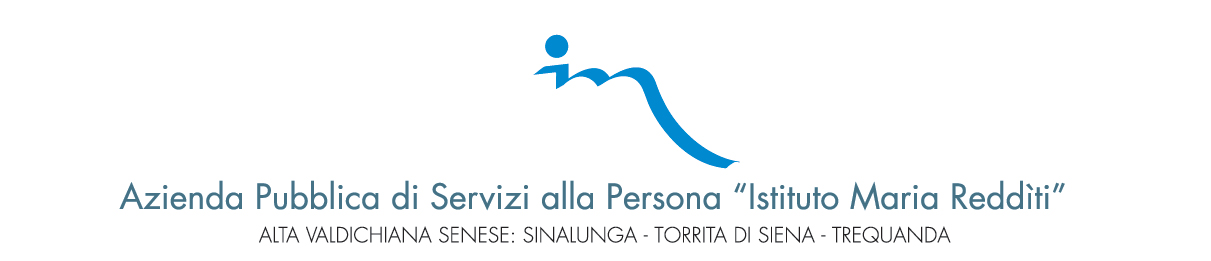 www.istitutoredditi.it  - pec – isitutoredditi@pec.it Allegato BAUTOCERTIFICAZIONE COPIA CONFORME ALL’ORIGINALE(Art. 47 del D.P.R. n. 445/2000)Il/La sottoscritto/a ______________________ nato/a a _____________________ il __________e residente in _____________________________ Via ___________________________________consapevole delle sanzioni penali, nel caso di dichiarazioni non veritiere, di formazione o uso di attifalsi, richiamate dall’art. 76 del D.P.R. 445 del 28 dicembre 2000,DICHIARAChe la copia del __________________________________________________________________È CONFORME ALL’ORIGINALE IN MIO POSSESSOLa presente dichiarazione è resa ai sensi dell’art.2, comma 2, del D.P.R. 403/98 e dell’art.19 del D.P.R. 445/2000.________________, li _________________IL DICHIARANTE___________________________Si allega copia di un documento di identità